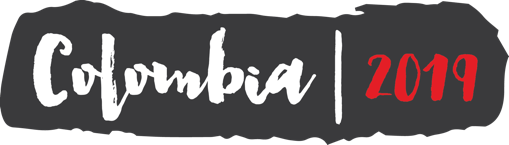 March 17th – 23rd, 2019Today’s Date: _________________     First and Last Name: _________________________________________ Address: _____________________________	Best Contact Phone: ______________________________City: _________________ Zip: ___________	Best Contact Email: _______________________________Birthday: ____________ Age: ___________		Marital Status: ___________________________________Do you have a current passport? 	Yes 	No      	If yes, please attach a copy of your passport.Full name (First, Middle, Last) as it appears, or will appear, on passport: __________________________________________________________________________________________Describe why you would like to go on this trip:Please circle one category describing your skills or primary interest for the ministry areas of this team:Construction		Medical	     ChildrenDo you have any expertise in this area? If so, explain: Based on team needs, are you able and willing to work on a different team? Which one?Construction		Medical	     ChildrenDo you speak Spanish? 	Yes	NoIf so, would you be willing to help the team with interpreting?	Yes     NoDescribe your faith journey:Describe your connection to Christ Place: Have you been on a mission trip before?     Yes     No If yes, describe any previous missions experience(s): Building team relationships and unity is one of our values. While there are no perfect people, we believe it is important for a person to identify areas in which they want to grow. Please choose a number that best describes your perception of how well you live out the following characteristics:Have you experienced, or are you currently experiencing, any major physical or mental health issues that may affect your ability to travel/serve on a missions team? If so, please explain:Reference: Please list a mature Christian who is not related to you:Name: __________________________ Relationship: _________________ Phone Number: ________________Applications can be returned to the Info Center or the Church Office, Monday-Friday from 8am-4:30pm. For questions please contact CP Missions Pastor, Ashley Woodman, at awoodman@chrisptplace.church.Personal InformationSkillsMinistry and Leadership BackgroundTeam RelationshipsCharacteristic Do well              ImprovingFlexible…when things don’t go as planned5         4         3         2         1 Teachable…following the direction of others5         4         3         2         1Accepting…for all kinds of people 5         4         3         2         1Servant heart…willing to do anything needed5         4         3         2         1